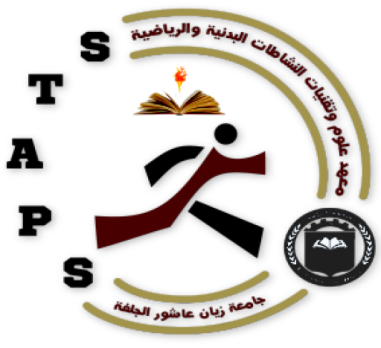 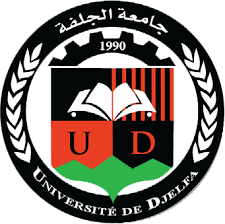 الجمهورية الجزائرية الديمقراطية الشعبيةوزارة التعليم العالي والبحث العلميجامعة زيان عاشورمعهد علوم وتقنيات النشطات البدنية والرياضية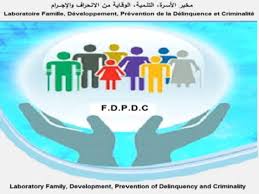 قسم النشاط التربويبالتعاون معمخبر الأسرة، التنمية، الوقاية من الانحراف والاجرام جامعة الجزائر ـــ02 ـــينظم:ملتقى وطني حول أساسيات النشر العلمي في المجالات المحكمة(التطورات والاتجاهات الحديثة)إستمارة مشاركةيشرفني أن أعلن عن رغبتي في التسجيل للمشاركة في الملتقى الوطني:وذلك بالبحث:عنوان المداخلة:....................................................................................................................................................................................................................................الاسم واللقب:............................................................................................................المهنة الحالية:............................................................................................................الدرجة العلمية:...........................................................................................................المؤسسة الأصلية:........................................................................................................الهاتف:..................................................................................................................البريد الإلكتروني:.........................................................................................................الملخص:................................................................................................................................................................................................................................................. الكلمات المفتاحية:..................................................................................................................................................................................................................................................